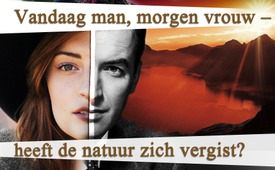 Vandaag man, morgen vrouw. Heeft de natuur zich vergist?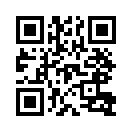 De Amerikaanse feministe Judith Butler beweerde: “Mannen en vrouwen zijn er helemaal niet – geslacht is cultuur, niet natuur.” Of iemand man of vrouw is, kan zelf worden gekozen en zelfs omgewisseld – vandaag man, morgen vrouw. De radicale feministe legde met haar verklaring de grondslag voor de gender-ideologie.Vandaag man, morgen vrouw. Heeft de natuur zich vergist?

De Amerikaanse feministe Judith Butler beweerde: “Mannen en vrouwen zijn er helemaal niet – geslacht is cultuur, niet natuur.” Of iemand man of vrouw is, kan zelf worden gekozen en zelfs omgewisseld – vandaag man, morgen vrouw. De radicale feministe legde met haar verklaring de grondslag voor de gender-ideologie. De inhoud daarvan is volgens actuele enquêtes niet gekend bij 93% van de ondervraagden. Het huwelijk tussen man en vrouw vormt sinds mensenheugenis de basis voor gezin en samenleving en waarborgt ons menselijk voortbestaan. Door de natuur vastgelegde feiten – volgens welke het geslacht genetisch is voorbestemd – kunnen niet worden weggediscussieerd, zonder dat schade ontstaat. Vuur blijft altijd zeer gevaarlijk; zo ook verkeerd gebruik van het huwelijk. Elfriede Hablé, een Oostenrijkse muzikante en aforiste, verklaarde daarover: 
“Niet de wereld maakt de mensen, maar mensen maken de wereld.”door be??Bronnen:https://de.wikipedia.org/wiki/Das_Unbehagen_der_Geschlechter| http://www.besorgte-eltern.net/pdf/broschure/broschure_wurzeln/BE_Verborgene-Wurzeln_A5_v02.pdfDit zou u ook kunnen interesseren:#Gender - www.kla.tv/GenderKla.TV – Het andere nieuws ... vrij – onafhankelijk – ongecensureerd ...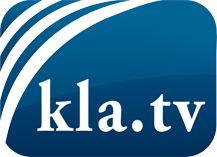 wat de media niet zouden moeten verzwijgen ...zelden gehoord van het volk, voor het volk ...nieuwsupdate elke 3 dagen vanaf 19:45 uur op www.kla.tv/nlHet is de moeite waard om het bij te houden!Gratis abonnement nieuwsbrief 2-wekelijks per E-Mail
verkrijgt u op: www.kla.tv/abo-nlKennisgeving:Tegenstemmen worden helaas steeds weer gecensureerd en onderdrukt. Zolang wij niet volgens de belangen en ideologieën van de kartelmedia journalistiek bedrijven, moeten wij er elk moment op bedacht zijn, dat er voorwendselen zullen worden gezocht om Kla.TV te blokkeren of te benadelen.Verbindt u daarom vandaag nog internetonafhankelijk met het netwerk!
Klickt u hier: www.kla.tv/vernetzung&lang=nlLicence:    Creative Commons-Licentie met naamgeving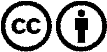 Verspreiding en herbewerking is met naamgeving gewenst! Het materiaal mag echter niet uit de context gehaald gepresenteerd worden.
Met openbaar geld (GEZ, ...) gefinancierde instituties is het gebruik hiervan zonder overleg verboden.Schendingen kunnen strafrechtelijk vervolgd worden.